5-7 сынып арасында «Оқырман отбасы» байқауы  Балқаш қаласы «№9 жалпы білім беретін мектебінде облыстық «Бір отбасы –бір кітап» акциясы аясында «Оқырман отбасы» байқауы 5-7 сынып арасында ұйымдастырылды. Мектеп оқушылары өз отбасымен бірге көркем әдебиет кітаптарын оқу және  отбасының  балалармен қоса  кітап оқуға деген қызығушылығын арттыру мақсатында  7 Б сынып оқушысы Қайратұлы Абулхаким отбасымен Ғабит Мүсіреповтың «Қыз жібек» жырын  оқып, мазмұнын талдады.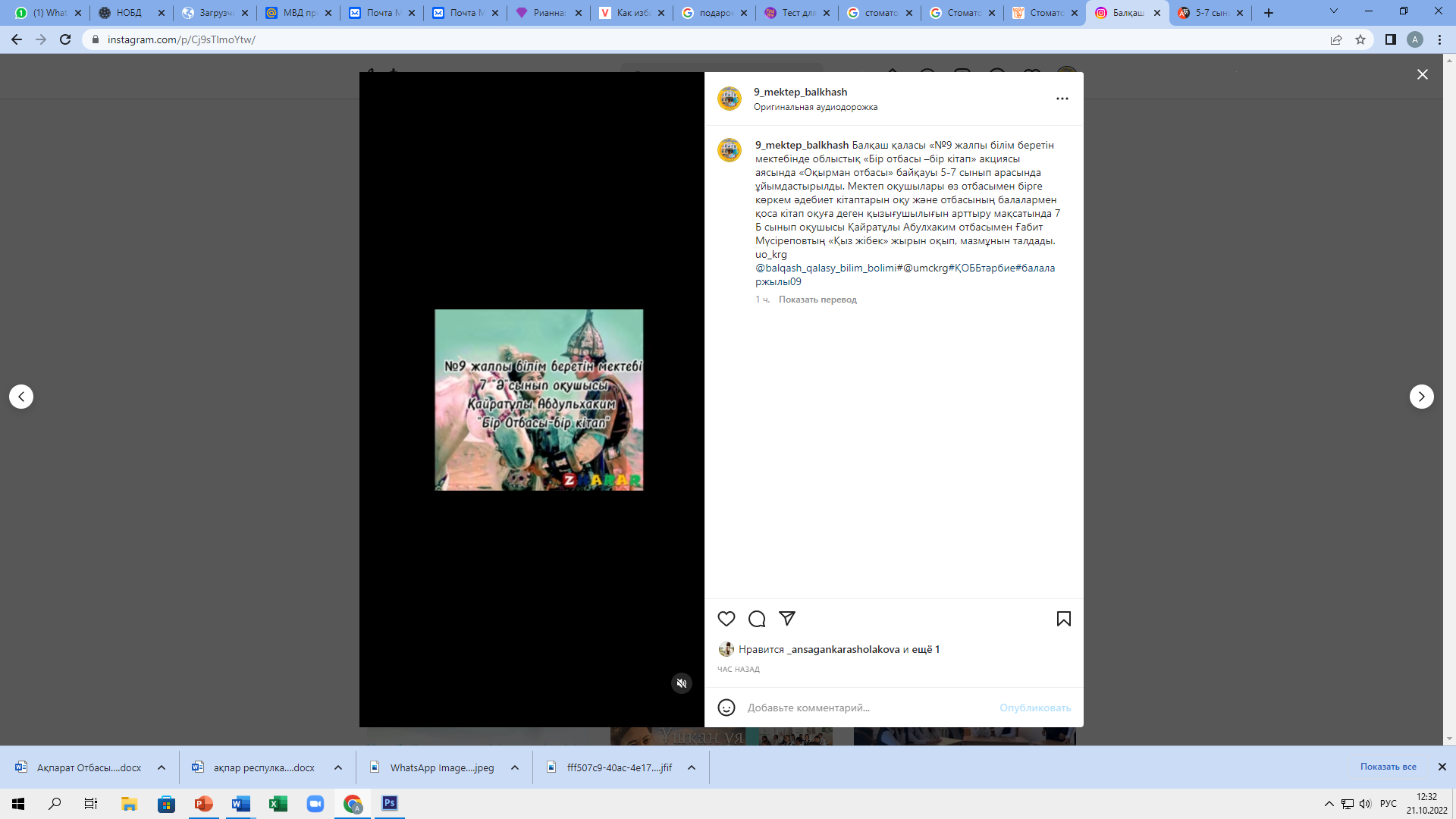 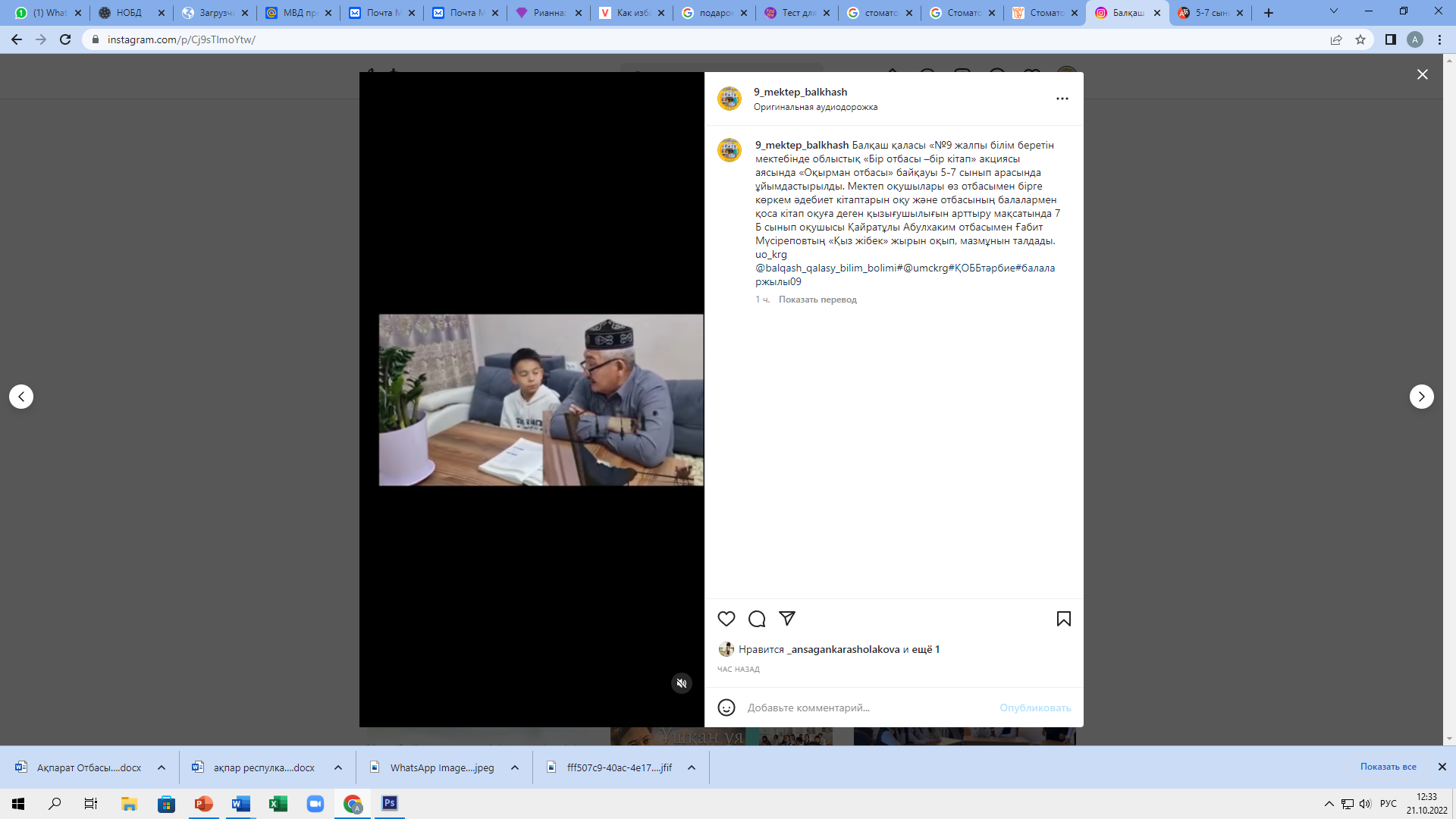 Конкурс "читающая семья" среди 5-7 классовГород Балхаш Конкурс «Оқырман отбасы» был организован для 5-7 классов в рамках областной акции «бір отбасы – бір кітап» в «Общеобразовательной школе №9». Для того, чтобы школьники вместе с семьей читали художественную литературу и чтобы повысить интерес семьи к совместному чтению с детьми, семиклассник Кайратұлы Абулхаким прочитал с семьей стихотворение Габита Мусирепова «Қыз жібек» и проанализировал его содержание.